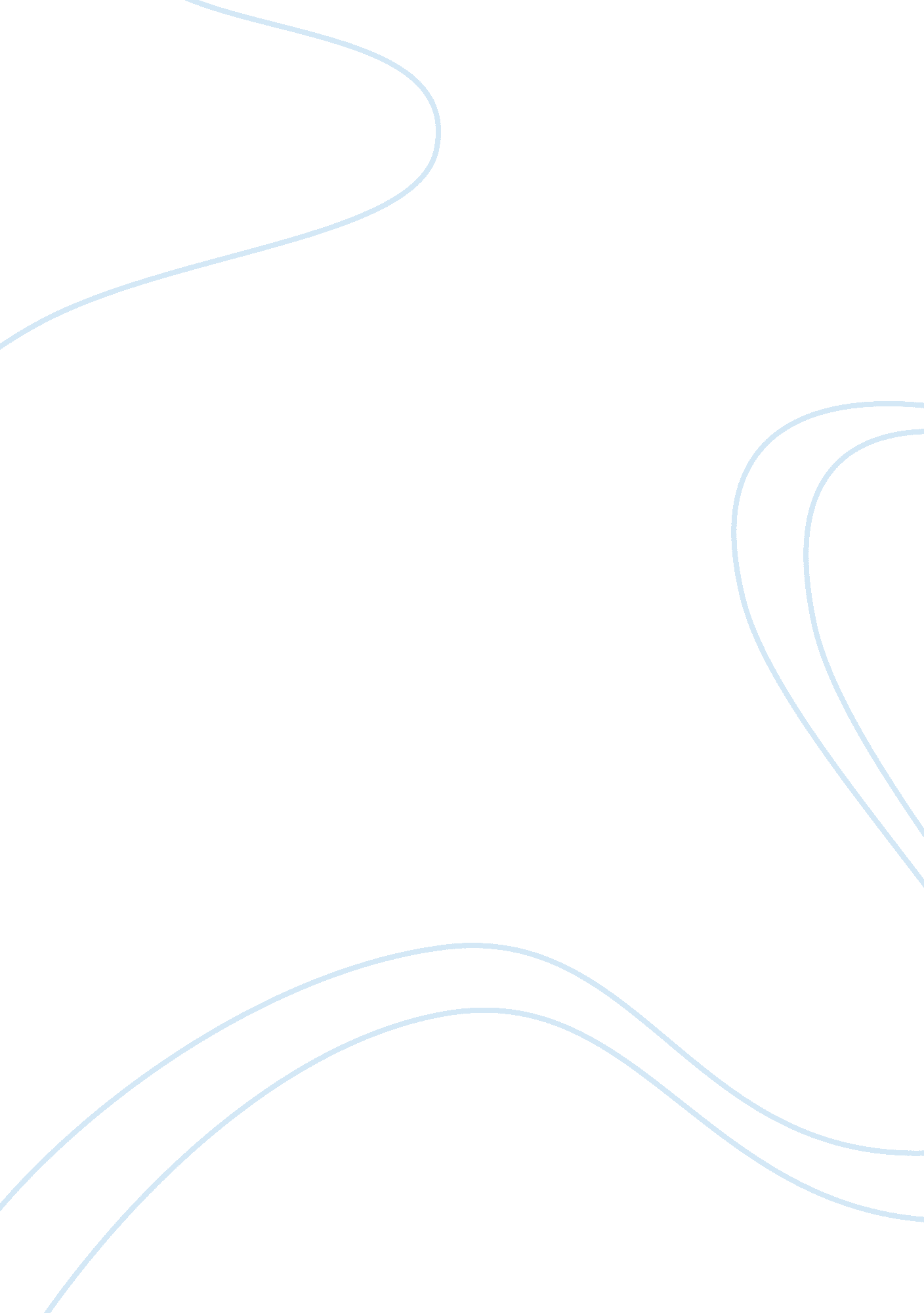 Analysis of the main character in "the most dangerous game”Literature, Books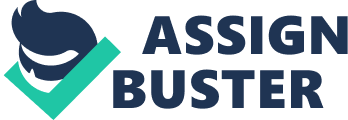 What is the main issue in the story? What if it the issue about the important idea in the story? The most important idea is about the character Rainsford versus nature, Rainsford versus himself, and Rainsford versus Zaroff. In the story “ The Most Dangerous Game” by Richard Connell the main character, Rainsford, experiences both have internal and external conflict. Rainsford experiences have the external conflict. For example, when he fell in the ocean and had a tough battle with the water “ He struggle up to the surface and tried to cry out … him gag and strangle”. Rainsford barely have enough energy to swim to the Ship-Trap Island. He were had struggle with the water and trying to fight back for his life. In addition, when he on the ship with his friend and talk about the weather” ‘ Nor four yards’, he admitted Rainsford. ‘ Ugh! It’s like moist black velvets’ ”. The weather is really bad, and it so dark even he has good eyes but he can’t see anything if it kind of far. The weather is an effect to how Rainsford fell in the ocean. Rainsford external conflict show that how he versus the nature and himself. Rainsford’s internal conflict created many mental challenges for him. For example, when he fell out of the ship, in the ocean he had to stop panicking or he would drown “ A certain cool headedness had come to him it was not the first time he had been in a tight place”. He had been danger place many times so he had more experience and know what to do. He is a very brave person, if it was someone else may be the will be really scared and don’t know what to do. In addition, when in the jungle he keeps telling himself that he will not lose his nerve “ I will not lose my nerve. I will not”. He had to control himself to go through all the game. If he being scared and don’t know do anything he may lose the game. In Rainsford internal conflict it show he is a brave person, how can he control his thinking to be life. Connell has written a story about hunted people, a serious game in the world. There is a lot of people get lost, have to play the game, and got killed by a man. Nobody knows who they are. But one day, a man comes to the island. He also has to play the it. “ The Game”. And he win. 